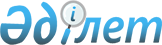 О внесении изменений и дополнений в решение Качирского районного маслихата от 18 февраля 2014 года № 1/26 "Об утверждении Правил оказания социальной помощи, установления размеров и определения перечня отдельных категорий нуждающихся граждан Качирского района"
					
			Утративший силу
			
			
		
					Решение маслихата Качирского района Павлодарской области от 26 сентября 2014 года № 2/33. Зарегистрировано Департаментом юстиции Павлодарской области 10 октября 2014 года № 4114. Утратило силу решением маслихата Качирского района Павлодарской области от 22 апреля 2016 года № 3/3 (вводится в действие по истечении десяти календарных дней после дня его первого официального опубликования)      Сноска. Утратило силу решением маслихата Качирского района Павлодарской области от 22.04.2016 № 3/3 (вводится в действие по истечении десяти календарных дней после дня его первого официального опубликования).

      В соответствии с пунктом 2-3 статьи 6 Закона Республики Казахстан от 23 января 2001 года "О местном государственном управлении и самоуправлении в Республике Казахстан", Постановлением Правительства Республики Казахстан от 21 мая 2013 года № 504 "Об утверждении Типовых правил оказания социальной помощи, установления размеров и определения перечня отдельных категорий нуждающихся граждан" Качирский районный маслихатпРЕШИЛ:

      1. Внести в решение Качирского районного маслихата от 18 февраля 2014 года № 1/26 "Об утверждении Правил оказания социальной помощи, установления размеров и определения перечня отдельных категорий нуждающихся граждан Качирского района" (зарегистрированное в Реестре государственной регистрации нормативных правовых актов за № 3743, опубликованное 5 апреля 2014 года в газете "Тереңкөл тынысы" № 14, 5 апреля 2014 года в газете "Заря" № 14) следующие изменения и дополнения:

      подпункт 4) пункта 8 изложить в новой редакции:

      "4) второе воскресенье октября – День инвалидов Республики Казахстан.";

      абзац второй подпункта 9) пункта 9 изложить в новой редакции:

      "семьи, имеющие детей до восемнадцати лет из числа получателей государственных пособий;";

      абзац пятый подпункта 1) пункта 10 изложить в новой редакции:

      "ко Дню инвалидов Республики Казахстан для категорий, указанных в абзацах первом, втором, третьем, подпункта 6) пункта 9 настоящих Правил на основании списка, согласованного с уполномоченной организацией;";

      подпункт 3) пункта 10 дополнить абзацем следующего содержания:

      "для категории, указанной в абзацах первом, втором подпункта 2) пункта 9, в абзаце втором подпункта 3) пункта 9 настоящих Правил, на погашение затрат по коммунальным услугам в размере 2 МРП – на основании личного заявления, с указанием номера лицевого счета в банках второго уровня или в организациях, имеющих соответствующую лицензию на осуществление отдельных видов банковских операций, документа, удостоверяющего личность, списка, предоставляемого уполномоченной организацией;".

      2. Контроль за исполнением настоящего решения возложить на комиссию районного маслихата по социальной сфере и законности.

      3. Настоящее решение вводится в действие по истечении десяти календарных дней после дня его первого официального опубликования.


					© 2012. РГП на ПХВ «Институт законодательства и правовой информации Республики Казахстан» Министерства юстиции Республики Казахстан
				
      Председатель сессии

С. Баяндинов

      Секретарь Качирского районного маслихата

С. Баяндинов
